INDIAN SCHOOL AL WADI AL KABIR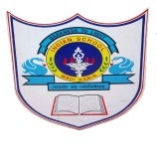 DEPARTMENT OF COMPUTER SCIENCEACADEMIC YEAR: 2018-2019: CLASS VIIISUBJECT: COMPUTER SCIENCE    		                           ANNUAL SYLLABUS PLANMonthNo. of working days/periodsWeekWeekWeekNo. of periodsTopicMonthNo. of working days/periodsFromToToAugust20187 Days1st  August 20181st  August 20189th  August 20182Introduction to Ms-Access,components of database, Creating Tables.August20185 Days12th  August 201812th  August 201816th  August 20182Modifying TableAugust20183 Days19th August  201819th August  201821st   August 20182Forms and queries,forms using wizardAugust20184 Days26th August 201826th August 201830th August 20182Queries setting criteriaSeptember20187days2nd  September 20182nd  September 201810th September 2018Revision chapter 1,3,4October 20184days1st October 20181st October 20184th October 20182Html,attributes,body tag, creating headingOctober 20185 days7th October 20187th October 201811th  October 20182Text formatting, font tagOctober 20185 days14th October 201814th October 201818th October 20182Moving ahead with htmlOctober 20185 days21st October 201821st October 201825th October 20182working with list  <ol>,<ul> combination of <ol> and <ul>November 20184 days28th October 201828th October 201831st October 20182Inserting image,November 20183 days4th November 20184th November 20186th November 20182creating hyperlinksNovember 20185days11th November 201811th November 201815th November 20182Computer Virus, Types of virus, effects of virusNovember 20185 days18th November 201818th November 201822rd November 20182Antivirus software, prevention measure from virusNovember 20185 days25th November 201825th November 201829th November 20182How the viruses spread, Using Norton Antivirus 2007December 20184 days 2nd December 20182nd December 20185th December 20182Practical ExamDecember 20185 days 9th  December 20189th  December 201813th December 20182HtmlDecember 20185 days 16th  December 201816th  December 201820th  December 20182Moving ahead with htmlJanuary 20197 days9th January 20199th January 201917th January 20192Advanced QbasicJanuary 20195 days20th  January 201920th  January 201924th January 20192Nested if January 20195 days27th January 201927th January 201931st January 20192Select case …End selectFebruary 20195 days3rd February 20193rd February 20197th February 20192Read data, Restore statementFebruary 20195 days10th February 201910th February 201914th February 20192Array Declaration,single dimensional arrayFebruary 20195 days17th February 201917th February 201921st February 20192Revision chapter 6,7February 20195 days24th February 201924th February 201928th February 20192Revision chapter Advanced Qbasic